Opdrachten inleiding in de sectorOpdracht 1 Introductie in de veehouderijOpdracht AIn Nederland worden verschillende dieren gehouden als productiedier. Ze produceren vlees, melk, eieren of worden gehouden vanwege hun pels. We hebben gebrainstormd over de grootste sectoren. Deze zijn hieronder weergegeven. Maak per categorie een schatting hoe veel dieren er in Nederland zijn. Gebruik hiervoor geen internet! Je werkt in tweetallen. Opdracht BNadat je een schatting gemaakt heb, ga je op zoek naar de werkelijke getallen. Waarschijnlijk zijn de meest recente getallen die van 2018. Vul de getallen in, in de laatste kolom van de tabel.Opdracht 2 Wet- en regelgevingWetgevingAls eigenaar van een dier ben je verantwoordelijk voor dat dier. Er zijn regels over de verzorging en de huisvesting en daar moet je je aan houden. Sinds 1 juli 2014 staat de wetgeving met betrekking tot dieren in de ‘Wet Dieren’. Allereerst is dierenmishandeling en dierenverwaarlozing verboden. Dat betekent dat je een dier niet opzettelijk mag verwonden of pijn mag doen en dat je verantwoordelijk bent voor een goede verzorging. Elk dier moet voldoende voedsel en water krijgen en een degelijke schuilplaats. Tevens zijn er regels over transport van, het fokken met en de handel in dieren. In de wet staat ook dat ingrepen verboden zijn. Er mogen niet zomaar lichaamsdelen van een dier verwijderd worden. Het onthoornen van kalveren is daarop nog een uitzondering. Daarnaast is het verplicht om productiedieren te registreren. Er komt dus heel wat kijken bij het houden van dieren!De Wetdieren kun je lezen op internet, via deze link: http://wetten.overheid.nl/BWBR0030250/2015-02-01Deze wet heeft 10 hoofdstukken. Er staan heel veel regels in over dieren.Zoek de Wet Dieren op internet op en beantwoord de volgende vragen.Wat verstaat de Wet Dieren onder:De houderIntrinsieke waardeIn artikel 1.3 geeft de Wet aan dat dieren gevrijwaard (geen last hebben van) moeten zijn van:dorst, honger en onjuiste voeding;fysiek en fysiologisch ongerief;pijn, verwonding en ziektes;angst en chronische stress;beperking van hun natuurlijk gedrag;Hoe worden deze punten ook wel genoemd?Artikel 2.1 Dierenmishandeling beschrijft wat onder dierenmishandeling wordt verstaan. Wat verstaat de Wet Dieren onder dierenmishandeling?Bij Artikel 2.4, lid 2 staat: “Bij of krachtens algemene maatregel van bestuur kunnen…”Wat betekent dit?Zoek het antwoord van de volgende vragen op in de wet:Mag je een hondengevecht organiseren?Een vriend van jou organiseert een hanengevecht. Mag je hierbij komen kijken?Zoek het Besluit Houders van Dieren op Internet op en beantwoord de volgende vragen.In de Wet Dieren staat in artikel 2.1, lid 3 het volgende:“Bij algemene maatregel van bestuur kunnen voorts gedragingen worden aangewezen die in ieder geval worden gerekend tot de verboden gedragingen, bedoeld in het eerste lid.”Welke gedragingen worden in het Besluit nog meer genoemd als dierenmishandeling?In de Wet Dieren staat in artikel 2.10 dat het verboden is bepaalde diersoorten te doden. In welke situaties mogen dieren wel gedood worden volgens het Besluit?Wat staat er in het Besluit over:Het houden van productiedieren?Het verzorgen van productiedieren?De huisvesting van productiedieren?Opdracht 3 NVWADe Nederlandse Voedsel- en Warenautoriteit (NVWA) is een overheidsorgaan dat zich richt op de landbouwsector. Deze sector produceert voedsel voor de mens en het is belangrijk dat de kwaliteit hiervan goed is en mensen niet ziek worden. De NVWA bewaakt dit. Daarbij hoort controle van levensmiddelen, in slachthuizen, winkels en restaurants, maar ook controles op bijvoorbeeld melkveehouderijbedrijven. Dieren moeten gezond zijn en gezond blijven en het dierwelzijn moet goed in de gaten gehouden worden. Zo zijn er regels gesteld aan het transport en de huisvesting van dieren en aan het medicijngebruik. Dieren mogen niet mishandeld worden en dieren die antibiotica hebben gehad, mogen binnen de wachttijd niet geslacht worden. Al deze onderdelen zijn opgenomen in de ‘Wet Dieren’ die in de vorige paragraaf besproken is.  Al deze regels worden gecontroleerd door de NVWA. Een belangrijke taak van de NVWA is tevens het organiseren van dierziektebestrijding. Sommige ziektes zijn aangifteplichtig, bijvoorbeeld bij mond-en-klauwzeer. Deze ziekte komt niet meer voor in Nederland en dat willen we graag zo houden. Als er MKZ wordt aangetoond op een bedrijf, moet dit bedrijf op slot en worden de dieren geruimd. Ook geldt er dan een vervoersverbod voor dieren. Dit is een hele organisatie en wordt uitgevoerd door de NVWA. Dieren die vanuit het buitenland naar Nederland komen, of dieren die vanuit Nederland verkocht worden naar andere landen, worden ook gecontroleerd door de NVWA. Zo komen er niet gemakkelijk ziektes ons land binnen die hier nog niet bekend zijn. Ook diervoeders worden gecontroleerd. De brok die de koeien eten, mag uiteraard geen giftige stoffen bevatten. Doordat de controle in Nederland zo goed geregeld is, is ons voedsel erg veilig en kunnen wij onze dieren gezond houden.Opdracht 1. Er zijn heel veel regels waar een veehouder aan moet voldoen. Waarom zijn er zoveel regels?Op wat voor manieren kun jij in aanraking met de NVWA?Klik op onderstaande link.https://www.nvwa.nl/onderwerpen/dierziekten/lijst-aangifteplichtige-dierziekten Je ziet hier een overzicht met aangifteplichtige dierziekten. Zoek 4 meldingsplichtige dierziekten voor melkvee.De 4 meldingsplichtige dierziekten die ik heb gevonden zijn:1.2.3.4. Klik op de link. https://www.nvwa.nl/onderwerpen/dierziekten/melden-dierziekteen beantwoord de vragen.Wanneer moet je een ziekte melden?Waarom is het melden van deze dierziekten belangrijk?Wie moet de ziekte melden?Wie is verantwoordelijk voor welke kosten?Wat zijn de gevolgen als je geen melding doet als je wel een ziekte op het bedrijf hebt? Het is belangrijk meer te weten over meldingsplichtige ziekten, om signalen goed te herkennen. Vul onderstaande kolom in voor de vier ziektes die jij gekozen hebt bij opdracht 3.Opdracht 4 Keurmerken en kwaliteitssystemenVoor voedsel van dierlijke oorsprong zijn verschillende keurmerken. Van drie van deze keurmerken ga je de achtergronden opzoeken. Gebruik het internet.Beter leven keurmerk Van wie is het keurmerk?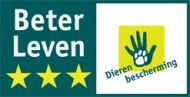 In welke sector(en) wordt het keurmerk gebruikt?Is het keurmerk gericht op dierenwelzijn, gezondheid of milieu?Waar moet je aan voldoen om het keurmerk te verkrijgen (bij meerdere diersoorten: neem 1 diersoort als voorbeeld)?Wie controleert het naleven van de eisen van het keurmerk?IKB Varken Van wie is het keurmerk?In welke sector(en) wordt het keurmerk gebruikt?Is het keurmerk gericht op dierenwelzijn, gezondheid of milieu?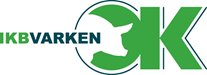 Waar moet je aan voldoen om het keurmerk te verkrijgen (bij meerdere diersoorten: neem 1 diersoort als voorbeeld)?Wie controleert het naleven van de eisen van het keurmerk?Rondeel Van wie is het keurmerk?In welke sector(en) wordt het keurmerk gebruikt?Is het keurmerk gericht op dierenwelzijn, gezondheid of milieu?Waar moet je aan voldoen om het keurmerk te verkrijgen (bij meerdere diersoorten: neem 1 diersoort als voorbeeld)?Wie controleert het naleven van de eisen van het keurmerk?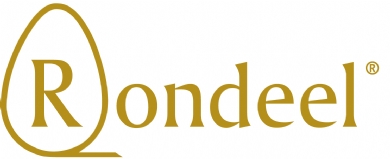 Opdracht 5 noodslachtingJe hebt een aanvraag gehad voor een noodslachting bij een veehouder. Lees de informatie op de webpagina ‘Keuring voor en na noodslachting’ van de NVWA, en beantwoord de volgende vragen:Aan welke voorwaarden moet een dier voldoen om voor een noodslachting in aanmerking te komen?Welke vragen kun jij stellen om er achter te komen of het dier in aanmerking komt?Welke spullen / formulieren leg je klaar voor de dierenarts?Hulpmiddelen:https://www.nvwa.nl/onderwerpen/keuring-aanvragen-veterinair/noodslachtingen  Keuring voor en na noodslachting, NVWA  https://edepot.wur.nl/468677 Noodslachting op de boerderij, NVWA https://edepot.wur.nl/468678 Toelichting over noodslachting, NVWADierGeschatte aantal (opdr. A)Werkelijke aantal (opdr. B)Melkkoeien Vleeskalveren voor rosévleesVleeskalveren voor witvleesGeiten Vleesvarkens Schapen Legkippen Vleeskuikens SlachteendenZeugen met biggen Kalkoenen Edelpelsdieren Konijnen OorzaakSymptomenBehandeling1234